 Rockingham Class Newsletter – Autumn 2017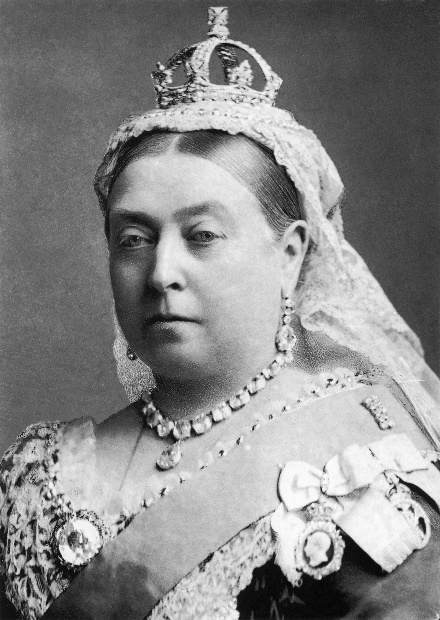 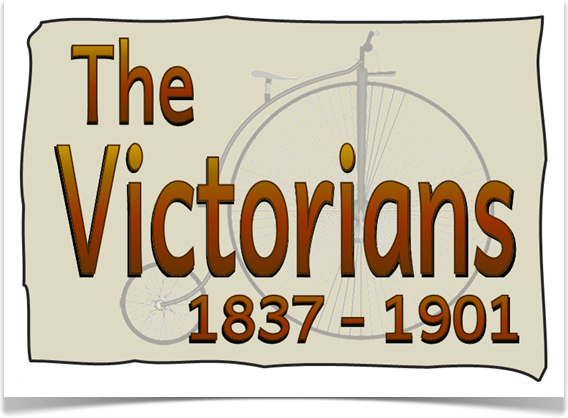 